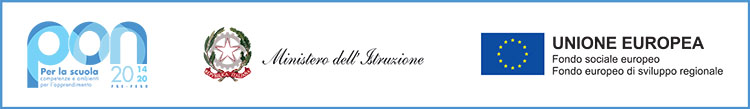         Allegato A                                                                                                                                                             Al Dirigente Scolasticodell’I.C. “F. D’Amico”Il/La sottoscritto/a __________________________________________, nato/a a_____________________il ________________, e residente a ___________________ in via __________________________, n.____codice fiscale _______________________________ tel _________________, cell. ___________________e-mail _____________________________________________in servizio presso codesta istituzione scolastica, in qualità di docente a tempo indeterminato,CHIEDEalla S.V. di partecipare alla selezione in oggetto, per l’attribuzione dell’incarico di   ESPERTO  per il corso da 30 h - sede di Rosolini- denominato “Le francais c’est facile!” – Titolo specifico:  Madrelingua francese e/o laurea in Lingue e letteratura straniera.  ESPERTO  per il corso da 30 h - sede di Rosolini- denominato “Attori per un giorno a scuola. In the Blues Brothers”  – Titolo specifico:  Madrelingua inglese e/o laurea in Lingue e letteratura straniere.A tal fine dichiara quanto segue:di essere cittadino/a Italiano/a o di uno degli Stati membri dell’Unione Europea;di essere in godimento dei diritti politici;di possedere i requisiti necessari per l’espletamento dell’incarico, così come si evince dall’allegato curriculum vitae e professionale;di non aver subito condanne penali e di non avere procedimenti penali in corso;di non essere stato/a destituito/a dalla pubblica amministrazione;di conoscere e di essere in grado di gestire  Elettronica Ministeriale per l’inserimento e l’aggiornamento delle attività svolte nell’Area di documentazione;di impegnarsi a documentare tutte le attività di sua competenza.Si allega alla presente:Curriculum vitae in formato europeo.Scheda di valutazione dei titoli.Proposta progettuale.Documento di riconoscimento in corso di validitàTrattamento dei dati personali – Privacy e Protezione degli stessiCon la presente si informa la S.V. che i dati forniti per le finalità connesse all’oggetto del presente documento saranno trattati dal Titolare in conformità alle disposizioni del D.Lgs. 196/2003 - così come modificato dal D.Lgs. 101/2018 - e del Regolamento Europeo 2016/679. Più specificatamente, in linea con quanto previsto dall’art.13 del sopracitato Regolamento, il Titolare indica i modi e i termini di tale trattamento nella informativa pubblicata nel sito WEB dell’Istituto alla pagina “Privacy e Protezione dei Dati”. Se il trattamento dei dati connesso all’oggetto del presente documento non rientrasse nei casi indicati nella sopracitata informativa, l’Istituto provvederà a produrne una specifica. Inoltre, nei casi in cui, in funzione delle finalità del trattamento, fosse necessario un Suo esplicito consenso, l’Istituto si premunirà a raccoglierlo prima di effettuare qualsiasi trattamento. In questi casi un Suo eventuale rifiuto, o il ritiro di un precedente consenso, produrrà le conseguenze descritte nell’informativa.Progetto: “L’arte e il gioco, strumenti per potenziare le lingue straniere” Codice identificativo: 10.2.2A-FDRPOC-SI-2022-49 CUP: G24C22000440001                                                                                                                                                 ALLEGATO B – Scheda di Valutazione -  ESPERTO INTERNOIl/La sottoscritto/a __________________________________________, nato/a a_____________________il ________________, e residente a ___________________ in via __________________________, n.____Consapevole delle sanzioni penali, nel caso di dichiarazioni non veritiere, di formazione o uso di atti falsi, richiamate dall’art. 76 del DPR 445/2000, dichiara che i titoli di seguito elencati e auto-valutati trovano facile riscontro nel Curriculum Vitae allegato. CRITERI PER LA SELEZIONE DI ESPERTI PROPOSTA PROGETTUALE   Progetto: “L’arte e il gioco, strumenti per potenziare le lingue straniere” Codice identificativo: 10.2.2A-FDRPOC-SI-2022-49 CUP: G24C22000440001                                                                                                                                                                                                                                                                PROPOSTA PROGETTUALEIl/La sottoscritto/a __________________________________________, nato/a a____________________ il ________________, e residente a ___________________ invia__________________________, n._____ codice fiscale ________________________ tel _____________, cell. _______________e_mail:______________________@____________________ ,avendo chiesto di essere ammesso alla procedura di selezione in qualità di ESPERTO Interno, PRESENTALa seguente proposta progettuale dell’intervento didattico che intende svolgere:Finalità:_________________________________________________________________________________________________________________________________________________________________________________________________________________________________________________________________________________________________________________________________________________________________________________________________________________________________________________________________________________________________________________________________Obiettivi:________________________________________________________________________________________________________________________________________________________________________________________________________________________________________________________________________________________________________________________________________________Contenuti:________________________________________________________________________________________________________________________________________________________________________________________________________________________________________________________________________________________________________________________________________________________________________________________________________________________________________Metodologie:_____________________________________________________________________________________________________________________________________________________________________________________________________________________________________________________________________________________________________________________________________________Mezzi e strumenti__________________________________________________________________________________________________________________________________________________________________________________________________________________________________________________________________________________________________________________________________________________________________________________________________________________________________________________________________________________________________________________________________Verifica valutazione:_______________________________________________________________________________________________________________________________________________________________________________________________________________________________________________________________________________________________________________________________________________________________________________________________________________________________________________________________________________________________________________________________________________________________________Competenze attese:__________________________________________________________________________________________________________________________________________________________________________________________________________________________________________________________________________________________________________________________________________________________________________________________________________________________________________________________________________________________________________________________________________________________________________________________________________________________Prodotti finali:_______________________________________________________________________________________________________________________________________________________________________________________________________________________________________________________________________________________________________________________________________________________ Data         ______________________                                                In fede____________________________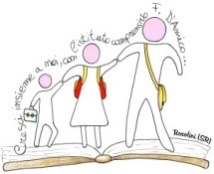 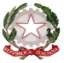 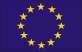 Istituto Comprensivo “F. D’AMICO”Via Soldato Pitino s. n. - 96019 Rosolini (SR)PEO: sric85100a@istruzione.it - PEC:  sric85100a@pec.istruzione.itC.F. 83000810891- Tel. 0931856582                                                                                    Sito web: www.damicorosolini.edu.itOggetto:Domanda di partecipazione alla selezione di ESPERTO INTERNO – Progetto 10.2.2A-FDRPOC-SI-2022-49  Titolo: “L’arte e il gioco, strumenti per potenziare le lingue straniere”  Data: ______________In Fede__________________________Data: ______________FirmaIstituto Comprensivo “F. D’AMICO”Via Soldato Pitino s. n. - 96019 Rosolini (SR)PEO: sric85100a@istruzione.it - PEC:  sric85100a@pec.istruzione.itC.F. 83000810891- Tel. 0931856582                                                                                    Sito web: www.damicorosolini.edu.itTITOLI VALUTABILIPUNTIDa compilarsi a cura del candidatoDa compilarsi a cura dell’Istituzione ScolasticaLaurea nel settore di riferimento 5Diploma Istruzione superiore (non cumulabile con Laurea – si valuta un solo titolo)3Per ogni altra laurea V.O. o equiparata (si valuta un solo titolo)2Abilitazione all’insegnamento nell’indirizzo specifico richiesto dal modulo del corso previsto dal Bando (si valuta un solo titolo)3Pubblicazioni nel settore di riferimento (1 punto per ogni pubblicazione)Max 3 puntiCorsi di perfezionamento o specializzazioni nel settore di riferimento (si valutano fino a un massimo di p. 10)2Dottorato di ricerca, secondo l’indirizzo specifico richiesto dal modulo del corso previsto dal Bando (si valuta un solo titolo)5Borse di studio, distinte dal Dottorato di ricerca, conseguite a seguito di pubblico concorso indetto da Università, C.N.R. ed Enti pubblici di ricerca ed usufruite per almeno un biennio, secondo l’indirizzo specifico3Master o attestato di corso di specializzazione o di perfezionamento, conseguito presso università in Italia o all’estero, di durata annuale corrispondente a 1.500 ore o 60 crediti con esame individuale finale, pertinente con l’indirizzo specifico richiesto dal modulo del corso previsto dal Bando (si valutano fino ad un massimo di due titoli)2Partecipazione a corsi di formazione, della durata di non meno di 20 ore, organizzati da soggetti qualificati e/o enti accreditati pertinenti con l’indirizzo specifico richiesto dal modulo del corso previsto dal Bando (si valutano fino ad un massimo di 3 corsi)1Certificazione di competenze informatiche: ECDL, Microsoft Office Specialist, IC3, MCAS, ICL, P.E.K.I.T. (si valuta una sola certificazione).2Certificazione di competenze linguistiche (si valuta una sola certificazione)2Per ogni incarico di docenza in qualità di Esperto in progetti PON-POR, inerente l’indirizzo specifico richiesto dal modulo del corso previsto dal Bando (fino ad un massimo di punti 8)2Precedenti esperienze didattiche pertinenti a quelle espletate nell’ambito dell’Istituto e nel merito della prestazione professionale richiesta e/o del progetto attivato -1 punto.Max 3 puntiDESCRIZIONEPUNTI MAXRiservato alla commissioneChiarezza e coerenza della proposta progettuale (obiettivi formativi, risultati attesi, articolazione e contenuti, linee metodologiche, modalità di valutazione)5Originalità della proposta progettuale3Data: ______________                                In Fede__________________________TOTALE PUNTEGGIO ATTRIBUITO dall’Istituzione Scolastica________________Istituto Comprensivo “F. D’AMICO”Via Soldato Pitino s. n. - 96019 Rosolini (SR)PEO: sric85100a@istruzione.it - PEC:  sric85100a@pec.istruzione.itC.F. 83000810891- Tel. 0931856582                                                                                    Sito web: www.damicorosolini.edu.itALLEGATO C